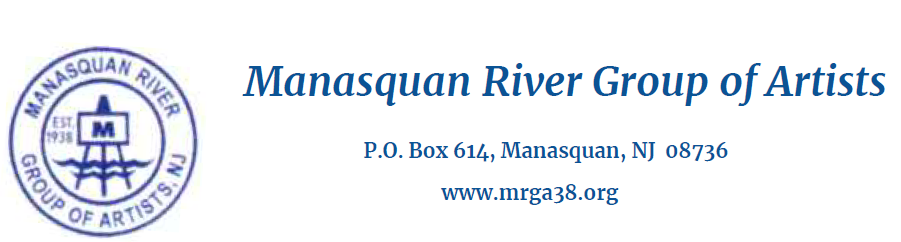 MRGA members must reside in the Monmouth/Ocean County area at least five months of the year, attend at least two meetings per year, pay annual dues, and participate in at least one MRGA art exhibit per year.  Name: Address:  City:    State: Zip: Email: Home Phone:     Cell Phone:  Website:  Art-related Education/Memberships:  Briefly describe your current choice of artistic media and subject matter: 
I am interested in volunteering to assist with: Please check all that applyThe Manasquan River Group of Artists is a culturally-based organization dedicated to the promotion and encouragement of the visual arts in our local communitiesPlease save this completed application and email to mrga38cal@gmail.com Include 5 jpegs of your work, completed within the last 3 years, with dimensions & medium.  
Thank you for your interest in the MRGA!Committee WorkHospitalityArt ShowsProgramsPublicityTeaching/Demo